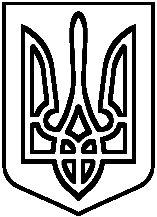   Про організацію науково-методичної роботи з педагогічними кадрами  в 2017/2018 навчальному році              На виконання законів України «Про освіту», «Про загальну середню освіту», «Про дошкільну освіту», «Про позашкільну освіту», відповідно до впровадження Державного стандарту базової і повної загальної середньої освіти, затвердженого  постановою Кабінету Міністрів України  від                               23.11. 2011 року № 1392,   наказами та листами Міністерства освіти та науки України, департаменту освіти та науки Київської обласної державної адміністрації та  відповідно до  Статуту  районного методичного кабінету Баришівської районної ради, затвердженого рішенням Баришівської районної ради від 26.11.2009   № 478 – 34 – 05, наказу  управління освіти, молоді та спорту Баришівської РДА від 14.09.2017 № 256 «Про організацію науково-методичної роботи з керівниками та педагогічними кадрами району в 2017-2018 навчальному році», з метою подальшої модернізації та переходу до нового якісного стану діяльності навчального закладу  та підвищення ефективності й результативності науково-методичної роботи з  педагогічними кадрами,НАКАЗУЮ:           1. Спрямувати діяльність Баришівського НВК  на реалізацію науково-методичної проблеми ««Реалізація сучасних педагогічних технологій освіти на засадах компетентнісного підходу в контексті положень «Нової української школи».                    2. Затвердити:            2.1.  План  науково-методичної роботи з  педагогічними кадрами  (додаток 1).           2.2. Персональний склад  науково-методичної ради НВК (додаток 2).                   2.3. План роботи науково-методичної ради НВК  (додаток 3).                   2.4.  Циклограму роботи НВК (додаток 4). 2.5.  Модель науково-методичної роботи з  педагогічними кадрами    в 2017/2018 навчальному році (додаток 5) 		    2.6. Персональний склад  керівників  методичних структур (додаток 6).                         2.7. План-графік проведення предметних тижнів у 2017-2018 навчальному році  (додаток 7).	          2.8. Список наставників молодих учителів і класних керівників (додаток 8).	           2.9. План роботи Школи молодого та малодосвідченого вчителя (керівник Трофімова Н.В.) (додаток 9).	             2.10. План роботи Школи передового педагогічного досвіду (керівник Лепета В.В.) (додаток 10).                            3. Методичній раді НВК (Лепета В.В.):                           3.1. Скласти календар основних методичних заходів на основі плану роботи НВКДо 01.10.2017 року                3.2. Організувати роботу НВК з науково-методичної проблеми «Створення системи роботи з обдарованими дітьми» як опорного навчального закладу району відповідно до Положення про опорний навчальний заклад.                         3.3. Взяти участь у проведенні І (районних) етапів:                3.3.1 Всеукраїнського  конкурсу  «Учитель року - 2017» за визначеними  номінаціями.Вересень – жовтень  2017 року                 3.2.2.   Обласного конкурсу – захисту  WEB сайтів навчальних закладів.Листопад 2017року                 3.2.3. Всеукраїнського конкурсу «Інноваційний урок фізичної культури та урок фізичної культури  з елементами футболу 2018».Березень 2018 року                4. Забезпечити:                       4.1. Організацію та якісне проведення  науково-методичних заходів, що передбачені річним планом роботи НВК.Протягом 2017 / 2018 н.р.                       4.2. Участь педагогів НВК у районних та  обласних науково-методичних заходах.Протягом 2017 /2018 н.р.                       4.3.Своєчасне проходження курсів підвищення кваліфікації педагогічних працівників за різними формами навчання відповідно до запитів та потреб.Протягом 2017 / 2018 н.р.                          4.4.  Науково – методичний супровід дослідно-експериментальної роботи  та інноваційної діяльності.Протягом 2017 / 2018 н.р.                       4.5.  Організацію та якісне і своєчасне проведення районних методичних заходів згідно плану роботи РМК у 2017/2018 навчальному році на базі навчального закладу.                                                                                           Протягом 2017/2018 н.р.5. Контроль за виконанням наказу покладаю на заступника директора з навчально-виховної роботи Лепету В.В.Директор НВК                                     Н.П.Калмикова	 З наказом ознайомлені:                                                                                                                                                  Додаток 1	ЗАТВЕРДЖЕНО                 наказом Баришівського НВК                                                                               04.09.2017 № 101П Л А Ннауково-методичної роботи з педагогічними кадрамиБаришівського НВК «гімназія- загальноосвітня школа І-ІІІ ступенів           Додаток 2	ЗАТВЕРДЖЕНО                 наказом Баришівського НВК	04.09.2017 № 101 С К Л А Днауково-методичної ради НВК у 2017-2018 навчальному році1. Лепета В.В.- голова науково-методичної ради НВК, заступник     директора НВК з навчально-виховної роботи, спеціаліст вищої   категорії, старший учитель 2.  Місюра С.В. –       секретар науково-методичної ради НВК,                          учитель математики та фізики   спеціаліст вищої категорії,  «вчитель-методист»    Члени науково-методичної ради:             3.  Калмикова Н.П. – директор НВК, спеціаліст вищої категорії,   вчитель-методист;             4. Трофімова Н.В.   – заступник директора з НВР, спеціаліст вищої                             категорії;              5. Михалко В.В.       - учитель початкових класів, спеціаліст вищої    категорії,вчитель-методист;              6. Колодко С.А.       – вчитель англійської мови, спеціаліст       вищої категорії, старший учитель;              7. Лисюк О.С..         – учитель історії, спеціаліст вищої категорії,                                                       старший учитель                                                                                     Додаток 3	ЗАТВЕРДЖЕНО                 наказом Баришівського НВК	04.09.2017 № 101 П Л А Нзасідань науково-методичної ради у 2017-2018 н.р.                                                                                                                                                      Додаток 4	                                                                                                                                         ЗАТВЕРДЖЕНО                                                                                                                                        наказом Баришівського НВК	                                                                                                                04.09.2017 № 101 ЦИКЛОГРАМА РОБОТИ БАРИШІВСЬКОГО НВК                                                                                                                    Додаток 5	ЗАТВЕРДЖЕНО                 наказом Баришівського НВК	04.09.2017 № 101 Модельнауково-методичної роботи з педагогічними кадрамиДодаток 6ЗАТВЕРДЖЕНО                 наказом Баришівського НВК	04.09.2017 № 101 С К Л А Дкерівників методичних структур НВК      Додаток 7ЗАТВЕРДЖЕНО                 наказом Баришівського НВК	04.09.2017 № 101                                                                                   Г Р А Ф І Кпроведення предметних тижнів у Баришівському НВКу 2017-2018 навчальному році                                                                                                           Додаток 8ЗАТВЕРДЖЕНО            наказом Баришівського НВК	                                                                   04.09.2017 № 101                                                                                   С П И С О Кнаставників молодих учителів і класних керівників	Додаток 9ЗАТВЕРДЖЕНО            наказом Баришівського НВК 04.09.2017 № 101	                                                                                       П Л А Н роботи Школи молодого та малодосвідченого вчителя(керівник Трофімова Н.В.)2017-2018 навчальний рікМета:   надання педагогам- початківцям методичної допомоги в розв’язанні              першочергових проблем, подоланні труднощів, з якими зустрічаються              молоді та малодосвідчені вчителі.    І. Засідання (серпень).           1. Ознайомлення молодих педагогів із системою роботи в НВК.      2. Практична робота: опанування навичок ведення шкільної документації.      3. Бесіда за змістом пояснювальних записок до програм, вивчення структури програм, складання календарних та поурочних планів.	    4. Про створення належного психологічного клімату в учнівському колективі.ІІ засідання (листопад)             1. Типи і структура уроків. Самоаналіз уроку, виховного заходу.        2. Співбесіди «Як вам працюється в НВК», «Як провести батьківські збори».             3. Анкетування «Якої допомоги ви потребуєте?»             4. Практична робота: структура уроку, складання плану - конспекта уроку.	       5. Метдика організації самостійної роботи учнів.ІІІ засідання (січень)          1. Шляхи та способи активізації пізнавальної діяльності школярів.                2. Диференціація навчання та індивідуальний підхід до навчання.          3. Ділова гра «Моделювання структури уроку відповідно до обраного типу».               4. Система опитування учнів.     5.  Психолого-педагогічний аспект навчання, стиль спілкування з позиції  «вчитель-учень» і «учень-вчитель». 	    6. Практична робота: «Методика проведення різних типів уроків»	ІV засідання (березень)         1. Вивчення, узагальнення і впровадження у практику роботи ППД.           Ознайомлення з картотекою ППД в НВК.               2. Організація, підготовка і проведення позакласних заходів з предмета з метою формування в учнів інтересу до навчання.         3. Робота з учнівськими зошитами як один із шляхів підвищення якості знань, умінь і навичок учнів.                4. Підготовка до проведення ДПА.          5. Психолого-педагогічні вимоги до перевірки і оцінки навчальних досягнень.	        6. Організація і проведення відкритих уроків з їх наступним самоаналізом слухачами ШМВДодаток 10ЗАТВЕРДЖЕНО            наказом Баришівського НВК 04.09.2017 № 101	                                                                                       П Л А Нроботи Школи передового педагогічного досвідуКерівник:  Лепета В.В.2017-2018 н.р.Проблема: Пошук ефективних форм і методів організації  навчально-виховного                      процесу, вироблення оригінального педагогічного стилю, створення                    умов для самореалізації кожного педагога в їхньому професійному                    поступі.Мета:        Формувати індивідуальну творчу лабораторію педагогічних                     працівників; стимулювати їхню самоосвітню роботу, розробка,                    моделювання, апробація, корекція та реалізація освітніх технологій,                    презентація та поширення результатів діяльності педагогів.  Список слухачів:  Місюра С.В.                                 Антохова К.М.                                       Михалко В.В.                                 Дяченко М.О.                                 Калмикова Н.П.           І засідання (жовтень)Розвиток особистості, формування її духовно-ціннісної орієнтації на уроках літератури.Тренінг «Технології навчання школярів різного рівня навчальних досягнень.Визначення вчителів, досвід яких вивчатиметься та узагальнюватиметься у 2017-2018 н.р.Особливості впровадження у практику роботи учителів початкових класів досвіду роботи Кощій Т.С. .             ІІ засідання (грудень)Круглий стіл «Практичні аспекти керівництва учнівськими дослідницькими роботами».Особливості впровадження у практику роботи учителів української мови і літератури досвіду роботи Антохової К.М. та Нагорної-Колчиної Т.М.Обговорення досвіду роботи учителя початкових класів Ткаченко Л.І.,  розробка відповідних рекомендацій.            ІІІ засідання (лютий)Бесіда «Педагогічні інновації як результат творчого пошуку педагога».Обговорення досвіду роботи вчителя географії та економіки Савків О.М., розробка відповідних рекомендацій.Особливості впровадження у практику роботи педагогічного колективу досвіду роботи  вчителя математики Ігнатенко Г.І.            ІV засідання (квітень)Круглий стіл «Роль домашнього завдання у навчально-виховному процесі».Лекція «Міні- проекти на уроках школи ІІ та ІІІ ступенів».Систематизація та узагальнення педагогічного досвіду. Презентація особистого досвіду Антохової К.М., Нагорної-Колчиної Т.М., Кощій Т.С., Ткаченко Л.І., Савків О.М., Ігнатенко Г.І.Передати матеріали передового досвіду до ШМК.КИЇВСЬКА ОБЛАСТЬБАРИШІВСЬКИЙ НАВЧАЛЬНО-ВИХОВНИЙ КОМПЛЕКС«ГІМНАЗІЯ –  ЗАГАЛЬНООСВІТНЯ ШКОЛА І-ІІІ СТУПЕНІВ»Н А К А Зсмт.Баришівка"04» вересня  2017 року                                    № 101№/пЗміст заходуТермін виконанняФормаВідповідальніВідмітка про виконання1.Планування роботи над науково-методичною проблемоюсерпень-вересеньметодична нарадаЛепета В.В.2.Ознайомлення медпрацівників з вимогами до ведення шкільної документації, навчальними програмами та пояснювальними записками до нихсерпеньінструктивно-методична нарадаТрофімова Н.В.3.Підготувати наказ «Про організацію науково-методичної роботи з педкадрами в 2017-2018 н.р.». Затвердити структуру методичної роботиДо 10.09.2017наказЛепета В.В.4.Провести інструктивно-методичні наради для класних керівників з питань:• методика проведення першого уроку;•єдині вимоги до учнів;•планування виховної роботи в класі;•ведення шкільної документаціїДо 29.08.2017інформаціяЗаступники директора з НВР5.Скласти графік проведення предметних тижнів. Проведення предметних тижнівпротягом рокунаказ, згідно графікаЛепета В.В.6.Затвердження завдань шкільного етапу Всеукраїнських учнівських олімпіад з базових дисципліндо 28.09.2017за графікомЗаступники директора з НВР7.Ознайомлення з новинками методичної літературипостійноінформаціяЛепета В.В.8.Проведення індивідуальних бесід з вчителями з питань самоосвітипостійноспівбесідаЛепета В.В.Калмикова Н.П.9.Спланувати  роботу за психолого-педагогічного семінару, його завданням вважати напрацювання методик психолого-педагогічного супроводу саморозвитку особистості учня. вчителядо 10.09.2017за графікомЛепета В.В.10.Спланувати роботу методичних об’єднаньдо 29.08.2017за планомКерівники М/О11.Організувати роботу Школи молодого та малодосвідченого учителяпротягом рокузгідно плануЗаступники директора з НВР12.Організувати роботу Школи передового педагогічного досвідупротягом рокузгідно плануЛепета В.В.13.Участь учнів у районних та обласних предметних олімпіадах та конкурсі захисту науково-дослідницьких робіт МАНзгідно графіканаказЗаступники директора з НВР14.Координація роботи наукового товариства учнівпротягом рокузгідно плануЗаступники директора з НВР15.Вивчити, узагальнити досвід роботи вчителів, які атестуютьсялистопад-лютийзгідно плануадміністрація16.Скласти план роботи методичної ради (за окремим планом)вересень 2017згідно плануЛепета В.В.17.Організувати взаємовідвідування уроків учителямипротягом рокузгідно графікаЧлени МО18.Проведення оперативних, організаційних, методичних, інструктивно-методичних нарад, огляд періодичної преси, інформаційних збірників МОН Українипостійнозгідно плануадміністрація19.Підведення підсумків участі учнів у районних предметних олімпіадахсічень 2018наказЗаступники директора з НВР20.Проведення педагогічних читаньлистопад-квітеньзгідно графікаЛепета В.В.21.Направлення на проходження курсів підвищення кваліфікації медпрацівників НВК (за планом)протягом рокузгідно плануЗаступники директора з НВР22.Поновити зміст матеріалів методичного кабінету НВК продовжити роботу по обладнанню методичного кабінетупротягом рокуЗаступники директора з НВР23.Продовжити роботу по наповненню сайту НВКпротягом рокуІващенко Р.Ю.24Моніторинг участі учнів НВК в олімпіадах і конкурсахпротягом рокунаказЗаступники директора з НВР25.Проводити методичні оперативки «Увага!Цікавий досвід у наших колег»протягом рокуспівбесідаЛепета В.В.26.Робота з діагностичною картою по питанню планування методичної роботи на 2017-2018 н.р.серпеньанкетуванняЛепета В.В.27.Участь вчителів НВК у роботі районних методичних об’єднаньсерпеньзгідно графікаЗаступники директора з НВР28.Співбесіда з класними керівниками щодо вимог до оформлення особових справ учнівсерпеньспівбесідаЛепета В.В.29.Моніторинг навчальних досягнень учнів 5,10 класівжовтень-листопаднаказЗаступники директора з НВР30.Вивчення побажань учнів та батьків щодо впровадження курсів за виборомтравень 2018анкетуванняЗаступники директора з НВР31.Методичний моніторинг державних підсумкових атестацій учнів НВКтравень-червеньнаказЗаступники директора з НВР32.Моніторинг роботи класних керівниківтравеньнаказЗаступники директора з НВР33.Нарада з вчителями-предметниками по питанню виконання навчальних програмквітень-травеньнаказЗаступники директора з НВР34.Аналіз дотримання критеріїв оцінювання навчальних досягнень учнів за результатами перевірки класних журналівтравеньнаказЗаступники директора з НВР35.Перевірка шкільної документації та здача її в архівчервеньнаказЗаступники директора з НВР№/пПорядок деннийДата проведенняВідповідальнийВідмітка про виконанняВересеньВересеньВересеньВересеньВересень1.Аналіз науково-методичної роботи за минулий навчальний рік. Завдання методичної служби НВК (методичної ради, методичних об’єднань) на новий навчальний рік. Затвердження планів роботи ШМО,ШППД,ШМУ06.09.2017Лепета В.В.2.Розподіл обов’язків між членами методичної радиЛепета В.В.3.Про організацію роботи над єдиною науково-методичною проблемою «Соціалізація особистості на засадах створення сприятливого освітнього середовища в умовах компетентнісного підходу»Лепета В.В.4.Про підготовку обдарованої молоді НВК до часті у І та ІІ етапах Всеукраїнських олімпіад з базових дисциплінЗаступники директора з НВР5.Про ключові зміни в оновлених навчальних програмах 5-9 класів6.Про методичні рекомендації щодо викладання навчальних предметів у 2017-2018 н.р.7.Про реалізацію проекту Концепції розвитку української школи «Нова Українська школа»8.Про новий Державний стандарт загальної початкової освіти9.Про участь НВК у дослідно-експериментальній роботі та інноваційній діяльності у 2017-2018 н.р.10.Огляд нормативних документівЛепета В.В.ЛистопадЛистопадЛистопадЛистопадЛистопад1.Діяльність МО15.11.2017Керівники МО2.Про участь учнів в шкільних, районних предметних олімпіадахЛепета В.В.3.Організація методичної роботи з молодими спеціалістами та учителями, які відчувають труднощі в організації навчально-виховного процесуЛепета В.В.4.Про підготовку до предметних тижнівЛепета В.В.,вчителі-предметники5.Про участь медпрацівників у Всеукраїнському конкурсі «Учитель року»Лепета В.В.6.Про підготовку до атестації вчителів та курсову перепідготовкуЛепета В.В.7.Огляд нормативних документівЛепета В.В.СіченьСіченьСіченьСіченьСічень1.Аналіз результативності методичної роботи за І семестрЛепета В.В.2.Моніторинг навчальних досягнень учнів з базових дисциплін за І семестрТрофімова Н.В.3.Участь учителів НВК у ярмарку педагогічних ідейЛепета В.В.4.Огляд законодавчих документів з питань організації методичної роботи вчителівТрофімова Н.В.,Лепета В.В.БерезеньБерезеньБерезеньБерезеньБерезень1.Підсумки участі учнів у шкільних, районних олімпіадах з базових дисциплінТрофімова Н.В.2.Підсумки атестації педагогічних працівниківЛепета В.В.3.Затвердження, узагальнення педагогічного досвіду вчителів Антохової К.М.,Нагорної-Колчиної Т.М., Савків О.М., Ткаченко Л.І.Лепета В.В.4..Про підготовку до ДПА учнів 4-го та 9-го класівТрофімова Н.В.5.Організоване закінчення 2017-2018 н.р.Трофімова Н.В.6.Інформація про нормативні документи з питань організації навчально-виховного процесуТравеньТравеньТравеньТравеньТравень1.Про упровадження Державних стандартів початкової, базової і повної середньої освітиЛепета В.В.2.Про стан проведення предметних тижнівЛепета В.В.3.Про планування методичної роботи на 2018-2019 н.р. та річного плану роботи НВКЛепета В.В.4.Діяльність роботи ШМО щодо вдосконалення педагогічної майстерності та фахового рівня педагога5.Аналіз роботи педколективу на І етапі науково-методичної проблеми.6.Інформація про нормативні документи з питань організації навчально-виховного процесу№/пФорма науково-методичних заходівІ тижденьІ тижденьІ тижденьІ тижденьІ тижденьІІ тижденьІІ тижденьІІ тижденьІІ тижденьІІ тижденьІІІ тижденьІІІ тижденьІІІ тижденьІІІ тижденьІІІ тижденьІУ тижденьІУ тижденьІУ тижденьІУ тижденьІУ тижденьПВСЧППВСЧППВСЧППВСЧП1.Оперативні наради++++2.Наради при директору+3.Нарада при заступниках директора+4.Проведення індивідуальних консультацій++++5.Підготовка до засідань круглих столів, дискусій, семінарів-практикумів++6.Проведення методичних заходів з учителями української мови і літератури+7.Проведення методичних заходів з учителями світової літератури, історії та правознавства+8.Проведення методичних заходів з учителями іноземної мови+9.Проведення методичних заходів з учителями математики, фізики, інформатики+10.Проведення методичних заходів з учителями біології, хімії, географії+11.Проведення методичних заходів з учителями фізичної культури, трудового навчання, предметів художньо-естетичного циклу+12.Планування роботи на наступний тиждень++++13.Проведення методичних заходів з учителями початкових класів, вихователями ГПД+14.Проведення заходів з керівниками секцій НТУ МАН+15.Проведення методичних заходів з соціальним педагогом, педагогом-організатором+16.День самоосвіти і підвищення професійної компетенції вчителяЗгідно індивідуального графікаЗгідно індивідуального графікаЗгідно індивідуального графікаЗгідно індивідуального графікаЗгідно індивідуального графікаЗгідно індивідуального графікаЗгідно індивідуального графікаЗгідно індивідуального графікаЗгідно індивідуального графікаЗгідно індивідуального графікаЗгідно індивідуального графікаЗгідно індивідуального графікаЗгідно індивідуального графікаЗгідно індивідуального графікаЗгідно індивідуального графікаЗгідно індивідуального графікаЗгідно індивідуального графікаЗгідно індивідуального графікаЗгідно індивідуального графікаЗгідно індивідуального графіка17.Засідання педагогічних радЗгідно плануЗгідно плануЗгідно плануЗгідно плануЗгідно плануЗгідно плануЗгідно плануЗгідно плануЗгідно плануЗгідно плануЗгідно плануЗгідно плануЗгідно плануЗгідно плануЗгідно плануЗгідно плануЗгідно плануЗгідно плануЗгідно плануЗгідно плану18.Засідання методичної радиЗгідно плануЗгідно плануЗгідно плануЗгідно плануЗгідно плануЗгідно плануЗгідно плануЗгідно плануЗгідно плануЗгідно плануЗгідно плануЗгідно плануЗгідно плануЗгідно плануЗгідно плануЗгідно плануЗгідно плануЗгідно плануЗгідно плануЗгідно плану19.Засідання методичних об’єднаньРаз на чверть згідно плануРаз на чверть згідно плануРаз на чверть згідно плануРаз на чверть згідно плануРаз на чверть згідно плануРаз на чверть згідно плануРаз на чверть згідно плануРаз на чверть згідно плануРаз на чверть згідно плануРаз на чверть згідно плануРаз на чверть згідно плануРаз на чверть згідно плануРаз на чверть згідно плануРаз на чверть згідно плануРаз на чверть згідно плануРаз на чверть згідно плануРаз на чверть згідно плануРаз на чверть згідно плануРаз на чверть згідно плануРаз на чверть згідно плану20.Засідання Школи молодого вчителяЗгідно плануЗгідно плануЗгідно плануЗгідно плануЗгідно плануЗгідно плануЗгідно плануЗгідно плануЗгідно плануЗгідно плануЗгідно плануЗгідно плануЗгідно плануЗгідно плануЗгідно плануЗгідно плануЗгідно плануЗгідно плануЗгідно плануЗгідно плану21.Засідання Школи передового педагогічного досвідуЗгідно плануЗгідно плануЗгідно плануЗгідно плануЗгідно плануЗгідно плануЗгідно плануЗгідно плануЗгідно плануЗгідно плануЗгідно плануЗгідно плануЗгідно плануЗгідно плануЗгідно плануЗгідно плануЗгідно плануЗгідно плануЗгідно плануЗгідно плану22.Психолого-педагогічний семінар			Згідно плану					Згідно плану					Згідно плану					Згідно плану					Згідно плану					Згідно плану					Згідно плану					Згідно плану					Згідно плану					Згідно плану					Згідно плану					Згідно плану					Згідно плану					Згідно плану					Згідно плану					Згідно плану					Згідно плану					Згідно плану					Згідно плану					Згідно плану		23.Педагогічні читанняЗгідно плануЗгідно плануЗгідно плануЗгідно плануЗгідно плануЗгідно плануЗгідно плануЗгідно плануЗгідно плануЗгідно плануЗгідно плануЗгідно плануЗгідно плануЗгідно плануЗгідно плануЗгідно плануЗгідно плануЗгідно плануЗгідно плануЗгідно плану№\пФорма методичної роботиКерівникКерівник1.Методичні об’єднання НВККерівникКерівник1.1. вчителів української мови і літературиАнтохова К.М.учитель української мови і літератури, спеціаліст вищої категорії, вчитель-методист1.2.Вчителів іноземних мовШклярук Н.Г.учитель англійської мови, спеціаліст вищої категорії, вчитель-методист1.3.Вчителів світової літератури, російської мови, історії та правознавстваЛисюк О.С.вчитель історії, спеціаліст вищої категорії, «старший учитель»1.4. Вчителів математики, фізики та інформатикиДекрет С.І.вчитель математики, спеціаліст вищої категорії,старший учитель1.5.Вчителів хімії, біології та географіїЛаховська О.В.вчитель хімії та біології, спеціаліст вищої категорії, старший учитель 1.6.Вчителів фізичної культури, трудового навчання та предметів художньо-естетичного циклуМищенко Г.В.вчитель фізичної культури, спеціаліст ІІ категорії1.7.Вчителів початкових класівДяченко М.О.вчитель початкових класів, спеціаліст вищої категорії, вчитель-методист1.8.Класних керівниківБолосова Л.С.практичний психолог, педагог-організаторІІШкола передового педагогічного досвідуЛепета В.В.заступник директора НВК з навчально-виховної роботи, вчитель української мови та літератури, спеціаліст вищої категорії, старший учительІІІШкола молодого та малодосвідченого вчителяТрофімова Н.В.заступник директора НВК з навчально-виховної роботи, вчитель математики і фізики, спеціаліст вищої категоріїІУТворча група вчителів початкових класів, які впроваджують педагогічний проект «Інтелект України»Дяченко М.О.учитель початкових класів, спеціаліст вищої категорії, вчитель-методистУПостійно діючий семінар-практикумКалмикова Н.П.директор НВК, спеціаліст вищої категорії, вчитель-методистУІІнструктивно-методична нарадаКалмикова Н.П.директор НВК, спеціаліст вищої категорії, вчитель-методист№\пПредметний тижденьДата проведенняВідповідальний1.Олімпійський тиждень11.09-16.09.2017Мищенко Г.В.2.Тиждень біології та хімії16.10-20.10.2017Лаховська О.В.3.Тиждень української мови06.11-10.11.2017Антохова К.М.4.Тиждень історії 13.11-17.11.2017Лисюк О.С.5.Тиждень початкових класів27.11.-01.12.2017Дяченко М.О.6.Тиждень правознавства 04.12-08.12.2017Михайленко А.О.7.Тиждень інформатики та ІКТ11.12-15.12.2017Іващенко Р.Ю.8.Тиждень основ здоров’я22.01-27.01.2018Кушнір Г.Д.Лаховська О.В.9.Тиждень зарубіжної літератури 05.02-09.02.2018Грицун Н.В.10.Тиждень географії12.02-16.02.2018Савків О.М.11Тиждень математики26.02.-02.03.2018Декрет С.І.12.Шевченківський тиждень 06.03.-09.03.2018Антохова К.М.13.Тиждень іноземної мови12.03.-16.03.2018Шклярук Н.Г.14.Тиждень фізики та астрономії09.04.- 14.04.2018Місюра С.В.15.Тиждень дитячої книги16.04-20.04.2018Милашич М.М.16.Тиждень психології23.04.-27.04.2018Болосова Л.С.17.Тиждень патріотичного виховання07.05.-11.05.2018Мищенко Г.В..№\пПрізвище, ім’я, по батькові молодого вчителяПрізвище, ім’я, по батькові наставникаПрізвище, ім’я, по батькові наставника1.Довгоп’ята О.М.Михалко В.В.вчитель початкових класів, спеціаліст вищої категорії, вчитель-методист2.Прима Л.О.Ткаченко Л.І.вчитель початкових класів, спеціаліст вищої категорії3.Сидорчук О.О.Мищенко Г.В.вчитель  фізичної культури, спеціаліст ІІ категорії4.Гаращенко С.О.Грицун Н.В.вчитель світової літератури та російської мови, спеціаліст вищої категорії, «старший учитель»5.Купрієнко А.О.Шклярук Н.П.вчитель англійської мови, спеціаліст  вищої категорії, «вчитель-методист»6.Сидоренко Л.О.Калмикова Н.П.директор НВК, спеціаліст вищої категорії, вчитель-методист7.Бикова Я.М.Тивоненко С.І.вчитель початкових класів, спеціаліст вищої категорії,  учитель-методист